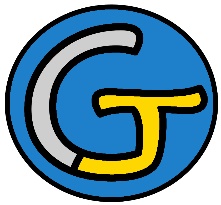 Rallye Lecture Cycle 3Les aventures d’AutoroutemanGudule (éditions Lire C’est Partir)Les aventures d’AutoroutemanGudule (éditions Lire C’est Partir)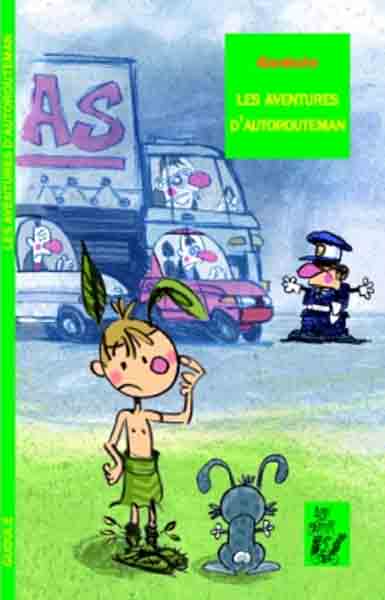 1 - Pourquoi les parents d’Otto sont-ils énervés ?	a) Car Otto n’arrête pas de chanter.	b) Car ils se sont trompé de route.	c) Car ils sont coincés dans les bouchons.1 - Pourquoi les parents d’Otto sont-ils énervés ?	a) Car Otto n’arrête pas de chanter.	b) Car ils se sont trompé de route.	c) Car ils sont coincés dans les bouchons.6 - Comment le chien se retrouve-t-il avec Otto ?	a) Il a fugué de chez lui.	b) Ses maîtres l’ont abandonné.	c) Il est tombé d’un camion.2 - Comment Otto se retrouve-t-il sur le terre-plein de l’autoroute ?	a) Il est descendu de la voiture.	b) Il est tombé de la voiture.	c) Son père l’a jeté de la voiture.2 - Comment Otto se retrouve-t-il sur le terre-plein de l’autoroute ?	a) Il est descendu de la voiture.	b) Il est tombé de la voiture.	c) Son père l’a jeté de la voiture.7 - Pourquoi Otto quitte-t-il les lapins ?	a) Car il veut retrouver ses vrais parents.	b) Car il part chercher l’eau magique.	c) Car il en a assez de vivre sur l’autoroute.3 - Par qui Otto est-il recueilli ?	a) Il est recueilli par des lapins.	b) Il est recueilli par des castors.	c) Il est recueilli par des pigeons.3 - Par qui Otto est-il recueilli ?	a) Il est recueilli par des lapins.	b) Il est recueilli par des castors.	c) Il est recueilli par des pigeons.8 - Par quelle odeur Otto et son chien sont-ils attirés ?	a) Par l’odeur des frites.	b) Par l’odeur de la mer.	c) Par l’odeur des poubelles.4 - Pour les lapins, que sont les voitures ?	a) Ce sont des grands jouets.	b) Ce sont des lapins géants.	c) Ce sont des monstres.4 - Pour les lapins, que sont les voitures ?	a) Ce sont des grands jouets.	b) Ce sont des lapins géants.	c) Ce sont des monstres.9 - Comment s’appelle la jeune fille que rencontre Otto ?	a) Elle s’appelle Cendrillon.	b) Elle s’appelle Alice. 	c) Elle s’appelle Marguerite.5 - Avec quoi les lapins fabriquent-ils des oreilles à Otto ?	a) Avec des cactus.	b) Avec des panneaux d’autoroute.	c) Avec des feuilles de bananier.5 - Avec quoi les lapins fabriquent-ils des oreilles à Otto ?	a) Avec des cactus.	b) Avec des panneaux d’autoroute.	c) Avec des feuilles de bananier.10 - Que fait le chef des lapins après avoir bu le soda ?	a) Il se jette sur une voiture.	b) Il s’envole dans les airs.	c) Il meurt instantanément.Rallye Lecture Cycle 3Rallye Lecture Cycle 3Rallye Lecture Cycle 3Rallye Lecture Cycle 3Rallye Lecture Cycle 3Les aventures d’AutoroutemanGudule (éditions Lire C’est Partir)Les aventures d’AutoroutemanGudule (éditions Lire C’est Partir)Les aventures d’AutoroutemanGudule (éditions Lire C’est Partir)Les aventures d’AutoroutemanGudule (éditions Lire C’est Partir)Les aventures d’AutoroutemanGudule (éditions Lire C’est Partir)Les aventures d’AutoroutemanGudule (éditions Lire C’est Partir)Les aventures d’AutoroutemanGudule (éditions Lire C’est Partir)Les aventures d’AutoroutemanGudule (éditions Lire C’est Partir)CORRECTIONCORRECTIONCORRECTIONCORRECTIONCORRECTION1 - Pourquoi les parents d’Otto sont-ils énervés ?c) Car ils sont coincés dans les bouchons.1 - Pourquoi les parents d’Otto sont-ils énervés ?c) Car ils sont coincés dans les bouchons.1 - Pourquoi les parents d’Otto sont-ils énervés ?c) Car ils sont coincés dans les bouchons.1 - Pourquoi les parents d’Otto sont-ils énervés ?c) Car ils sont coincés dans les bouchons.1 - Pourquoi les parents d’Otto sont-ils énervés ?c) Car ils sont coincés dans les bouchons.1 - Pourquoi les parents d’Otto sont-ils énervés ?c) Car ils sont coincés dans les bouchons.1 - Pourquoi les parents d’Otto sont-ils énervés ?c) Car ils sont coincés dans les bouchons.6 - Comment le chien se retrouve-t-il avec Otto ?b) Ses maîtres l’ont abandonné.6 - Comment le chien se retrouve-t-il avec Otto ?b) Ses maîtres l’ont abandonné.6 - Comment le chien se retrouve-t-il avec Otto ?b) Ses maîtres l’ont abandonné.6 - Comment le chien se retrouve-t-il avec Otto ?b) Ses maîtres l’ont abandonné.6 - Comment le chien se retrouve-t-il avec Otto ?b) Ses maîtres l’ont abandonné.6 - Comment le chien se retrouve-t-il avec Otto ?b) Ses maîtres l’ont abandonné.2 - Comment Otto se retrouve-t-il sur le terre-plein de l’autoroute ?b) Il est tombé de la voiture.2 - Comment Otto se retrouve-t-il sur le terre-plein de l’autoroute ?b) Il est tombé de la voiture.2 - Comment Otto se retrouve-t-il sur le terre-plein de l’autoroute ?b) Il est tombé de la voiture.2 - Comment Otto se retrouve-t-il sur le terre-plein de l’autoroute ?b) Il est tombé de la voiture.2 - Comment Otto se retrouve-t-il sur le terre-plein de l’autoroute ?b) Il est tombé de la voiture.2 - Comment Otto se retrouve-t-il sur le terre-plein de l’autoroute ?b) Il est tombé de la voiture.2 - Comment Otto se retrouve-t-il sur le terre-plein de l’autoroute ?b) Il est tombé de la voiture.7 - Pourquoi Otto quitte-t-il les lapins ?b) Car il part chercher l’eau magique.7 - Pourquoi Otto quitte-t-il les lapins ?b) Car il part chercher l’eau magique.7 - Pourquoi Otto quitte-t-il les lapins ?b) Car il part chercher l’eau magique.7 - Pourquoi Otto quitte-t-il les lapins ?b) Car il part chercher l’eau magique.7 - Pourquoi Otto quitte-t-il les lapins ?b) Car il part chercher l’eau magique.7 - Pourquoi Otto quitte-t-il les lapins ?b) Car il part chercher l’eau magique.3 - Par qui Otto est-il recueilli ?a) Il est recueilli par des lapins.3 - Par qui Otto est-il recueilli ?a) Il est recueilli par des lapins.3 - Par qui Otto est-il recueilli ?a) Il est recueilli par des lapins.3 - Par qui Otto est-il recueilli ?a) Il est recueilli par des lapins.3 - Par qui Otto est-il recueilli ?a) Il est recueilli par des lapins.3 - Par qui Otto est-il recueilli ?a) Il est recueilli par des lapins.3 - Par qui Otto est-il recueilli ?a) Il est recueilli par des lapins.8 - Par quelle odeur Otto et son chien sont-ils attirés ?a) Par l’odeur des frites.8 - Par quelle odeur Otto et son chien sont-ils attirés ?a) Par l’odeur des frites.8 - Par quelle odeur Otto et son chien sont-ils attirés ?a) Par l’odeur des frites.8 - Par quelle odeur Otto et son chien sont-ils attirés ?a) Par l’odeur des frites.8 - Par quelle odeur Otto et son chien sont-ils attirés ?a) Par l’odeur des frites.8 - Par quelle odeur Otto et son chien sont-ils attirés ?a) Par l’odeur des frites.4 - Pour les lapins, que sont les voitures ?c) Ce sont des monstres.4 - Pour les lapins, que sont les voitures ?c) Ce sont des monstres.4 - Pour les lapins, que sont les voitures ?c) Ce sont des monstres.4 - Pour les lapins, que sont les voitures ?c) Ce sont des monstres.4 - Pour les lapins, que sont les voitures ?c) Ce sont des monstres.4 - Pour les lapins, que sont les voitures ?c) Ce sont des monstres.4 - Pour les lapins, que sont les voitures ?c) Ce sont des monstres.9 - Comment s’appelle la jeune fille que rencontre Otto ?b) Elle s’appelle Alice. 9 - Comment s’appelle la jeune fille que rencontre Otto ?b) Elle s’appelle Alice. 9 - Comment s’appelle la jeune fille que rencontre Otto ?b) Elle s’appelle Alice. 9 - Comment s’appelle la jeune fille que rencontre Otto ?b) Elle s’appelle Alice. 9 - Comment s’appelle la jeune fille que rencontre Otto ?b) Elle s’appelle Alice. 9 - Comment s’appelle la jeune fille que rencontre Otto ?b) Elle s’appelle Alice. 5 - Avec quoi les lapins fabriquent-ils des oreilles à Otto ?c) Avec des feuilles de bananier.5 - Avec quoi les lapins fabriquent-ils des oreilles à Otto ?c) Avec des feuilles de bananier.5 - Avec quoi les lapins fabriquent-ils des oreilles à Otto ?c) Avec des feuilles de bananier.5 - Avec quoi les lapins fabriquent-ils des oreilles à Otto ?c) Avec des feuilles de bananier.5 - Avec quoi les lapins fabriquent-ils des oreilles à Otto ?c) Avec des feuilles de bananier.5 - Avec quoi les lapins fabriquent-ils des oreilles à Otto ?c) Avec des feuilles de bananier.5 - Avec quoi les lapins fabriquent-ils des oreilles à Otto ?c) Avec des feuilles de bananier.10 - Que fait le chef des lapins après avoir bu le soda ?a) Il se jette sur une voiture.10 - Que fait le chef des lapins après avoir bu le soda ?a) Il se jette sur une voiture.10 - Que fait le chef des lapins après avoir bu le soda ?a) Il se jette sur une voiture.10 - Que fait le chef des lapins après avoir bu le soda ?a) Il se jette sur une voiture.10 - Que fait le chef des lapins après avoir bu le soda ?a) Il se jette sur une voiture.10 - Que fait le chef des lapins après avoir bu le soda ?a) Il se jette sur une voiture.Question1234455678910Points111111111111